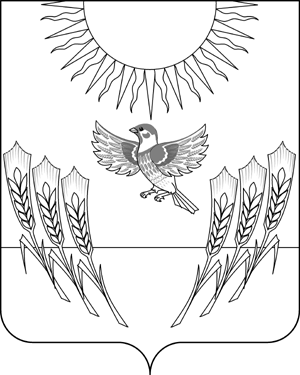 АДМИНИСТРАЦИЯ ВОРОБЬЕВСКОГО МУНИЦИПАЛЬНОГО РАЙОНА ВОРОНЕЖСКОЙ ОБЛАСТИП О С Т А Н О В Л Е Н И Еот  08 октября  № 601	    	   с. ВоробьевкаО  районном  фестивале молодых семей«Вместе – мама, папа, я»В целях укрепления института молодой семьи, привлечения внимания общественности к вопросам создания и укрепления семьи, администрация Воробьевского муниципального района постановляет:1. Руководителю отдела по образованию Строевой Л.П., старшему инспектору отдела по образованию администрации  Воробьевского муниципального района Кривоносовой Н.Н., руководителю МКДОУ «Воробьевский детский сад № 2» Логвиновой Н.П. провести 31 октября  2014 года на базе МКДОУ «Воробьевский детский сад № 2» районный фестиваль молодых семей  «Вместе – мама, папа, я» (далее – Фестиваль).2. Утвердить:2.1. Состав оргкомитета по проведению Фестиваля согласно приложению № 1.2.2. Положение о проведении Фестиваля согласно приложению № 2.3. Контроль за исполнением настоящего постановления возложить на заместителя главы администрации муниципального района Письяукова С.А.Глава администрации муниципального района 				А.В. ПищугинГлавный специалист юридического отделаадминистрации муниципального района 				        А.С. Гриднев08.10.2014 г.Старший инспектор отдела по образованиюадминистрации муниципального района                                             Н.Н. Кривоносова 08.10.2014 г.СОСТАВ оргкомитета районногофестиваля молодых семей «Вместе – мама, папа, я»П О Л О Ж Е Н И Ео проведении районного фестиваля молодых  семей «Вместе –мама, папа, я»Общие положенияРайонный фестиваль молодых семей (далее Фестиваль) направлен на укрепление института молодой семьи и формирование активной социальной позиции молодой семьи.Настоящее положение определяет цели, порядок проведения, содержание, категории участников Фестиваля в 2014 году.Цели и задачиЦель Фестиваля:  укрепление института молодой семьи.Задачи: содействие развитию взаимодействия и сотрудничества клубов молодых семей района;развитие и поддержка творческой инициативы молодых семей;привлечение внимания общественности к вопросам создания и укрепления  семьи;популяризация активных  форм семейного досуга и отдыха.Организаторы Фестиваляотдел по образованию администрации Воробьевского муниципального района;МКДОУ «Воробьевский детский сад № 2».Руководство ФестиваляОрганизация и проведение районного Фестиваля осуществляется районным оргкомитетом. Оргкомитет определяет состав жюри, порядок и программу проведения Фестиваля. 	Участники ФестиваляВ Фестивале могут принимать участие:-  молодые семьи (полные, возраст одного из супругов не должен превышать 30 лет), проживающие на территории Воронежской области. Условия ФестиваляМолодые семьи  могут принять участие в следующих  конкурсах:- Конкурс  «Вкуснотеево»: номинация «Кулинарное творчество семьи»;	- Конкурс «Модный бунт»: номинация «Семейный модельер»;	-  Конкурс «Минута славы»: номинация «Семейный творческий коллектив»;- Конкурс видеороликов, номинация «Социальная реклама «Счастливая семья»;	- Конкурс видеороликов, номинация «Добрые дела».Возможно участие одной семьи в нескольких конкурсах. Для участия в конкурсной программе Фестиваля  необходимо до 25 октября 2014 года представить в оргкомитет Фестиваля анкету-заявку согласно приложению по e-mail: natalia_krivonosova@mail.ru.Дополнительную информацию можно получить по тел. 3-16-97Порядок проведения ФестиваляФестиваль проводится 31 октября 2014 года в МКДОУ «Воробьевский детский сад № 2»Конкурсная программа районного Фестиваля:1. Конкурс «Вкуснотеево »На конкурс в данной номинации предоставляются рецепты любимых тортов и торты, приготовленные согласно данным рецептам. Участники конкурса могут представить торты приготовленные руками всех или одного члена семьи. От каждой семьи на конкурс принимается один торт. Конкурс оформляется в виде выставки. Кулинарные шедевры могут быть представлены в оригинально оформленном антураже.Критерии оценки: - вкусовые качества блюда,- оригинальность оформления стола.2. Конкурс «Модный бунт»На конкурс предоставляются модели одежды, изготовленные своими руками. Обязательное использование одинаковых элементов в одежде всех членов семьи. Показ моделей проходит во время фестиваля на сцене. Критерии оценки:- художественный вкус,- оригинальность изделий,- качество изделий,- целостность композиции.3. Конкурс  « Минута славы»Участниками данной номинации являются семейные творческие коллективы: семейный ансамбль, семейный театр и др. Жанры: вокал, танцевальный, музыкальный, театральный, оригинальный, устное творчество, пантомима. Продолжительность номера 3 минуты. Критерии оценки:- художественность номера,- оригинальность,- количество членов семьи, участвующих в одном номере.4. Конкурс видеороликов Номинация «Социальная реклама, Счастливая семья»В данной номинации рассматриваются видеоролики, которые могут претендовать на рекламу, где рекламируется законный брак, семейные отношения, преимущества семейного отдыха и т.д. 5. Конкурс видеороликов Номинация «Добрые дела»В данной номинации рассматриваются видеоролики, иллюстрирующие любое доброе дело (помощь близким, нуждающимся, животным, экологическая акция и т.д.)Жюри ФестиваляДля проведения районного Фестиваля формируется жюри.Его состав и порядок работы утверждается оргкомитетом Фестиваля.Жюри подводит итоги по каждой номинации конкурсов  по десятибалльной системе.Жюри также вправе в случае необходимости учреждать дополнительные награды;Итоги Фестиваля подводятся  жюри закрыто по среднему арифметическому суммы баллов каждого конкурса. Решение жюри является окончательным и обсуждению не подлежит.Подведение итогов  ФестиваляПо итогам участия в Фестивале определяются победители:Среди молодых семей победители в каждой номинации конкурсной программы Фестиваля:  - Конкурс  «Вкуснотеево»: номинация «Кулинарное творчество семьи»;- Конкурс «Модный бунт»: номинация «Семейный модельер»;- Конкурс «Минута славы»: номинация «Семейный творческий коллектив»- Конкурс видеороликовПриложение к положениюАнкета-заявкасемьи на участие в  районном  фестивале клубов молодых семейСело_________________________________________________________Фамилия семьи _________________________________________________В каких  конкурсах фестиваля  семья примет участие (нужное подчеркнуть)- «Вкуснотеево»- «Минута славы»- «Модный бунт»Материалы по конкурсу «Вкуснотеево» оформляются в виде выставки, все работы должны иметь координаты автора (с указанием  района,  фамилии  семьи или названия клуба.). 4. Необходимые условия для конкурса «Минута славы» и «Модный бунт»: время репетиции, стол, стул (необходимые для выступления реквизиты конкурсанты готовят самостоятельно; оргкомитет предоставляет только стандартный набор реквизита сцены (столы, стулья) и звуковой аппаратуры. Фонограммы необходимо представить на электронном носителе по требованию организаторов. 5. Контактный телефон семьи ____________________________Приложение  № 1к распоряжению администрации муниципального районаот_____________ №_______1.ПисьяуковСергей Александрович- заместитель главы администрации муниципального района.       Члены оргкомитета:       Члены оргкомитета:       Члены оргкомитета:2.Строева Любовь Павловна- руководитель отдела по образованию    администрации муниципального района; 3.Бражникова Елена Васильевна- руководитель МКОУ ДОД «Воробьевский ЦРТДиЮ»;4.КривоносоваНаталья Николаевна- старший инспектор отдела по образованию администрации муниципального района;5.Логвинова Наталья Петровна- заведующий МКДОУ «Воробьевский детский сад № 2;6.Халяпина Светлана Михайловна-  председатель районного женсовета (по согласованию).Приложение № 2к распоряжению администрации муниципального районаот _____________ № ____ 